OSS Meeting – September 11th 2018Steve Bernhardt - Trivia- Which one doesn’t Belong?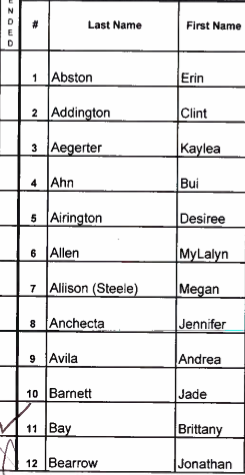 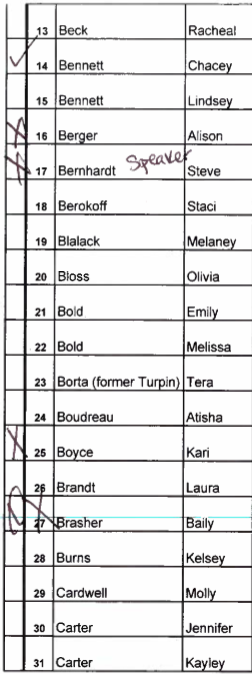 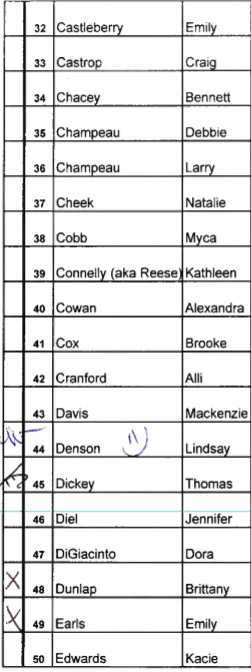 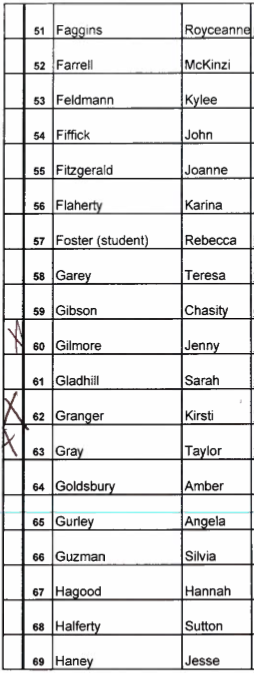 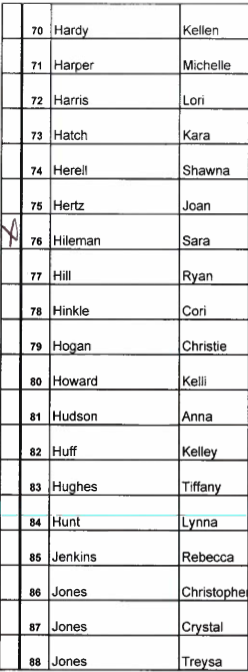 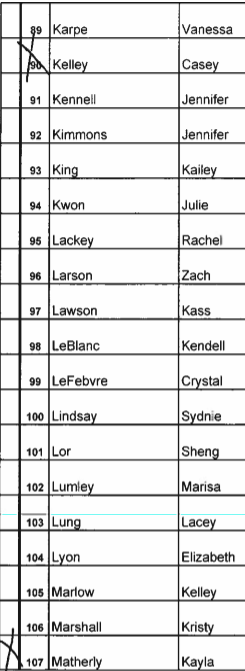 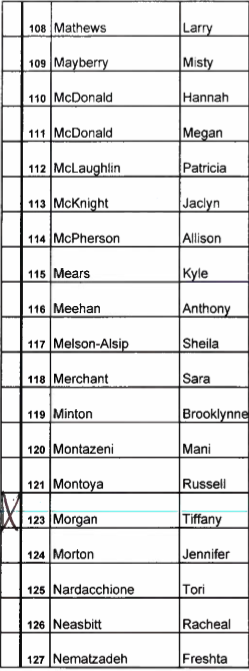 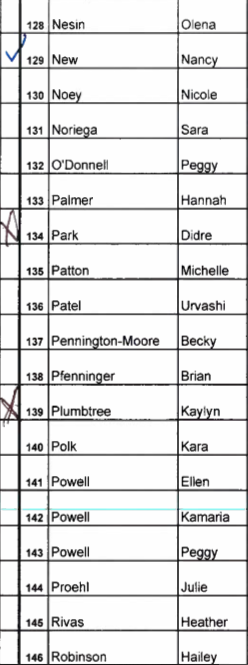 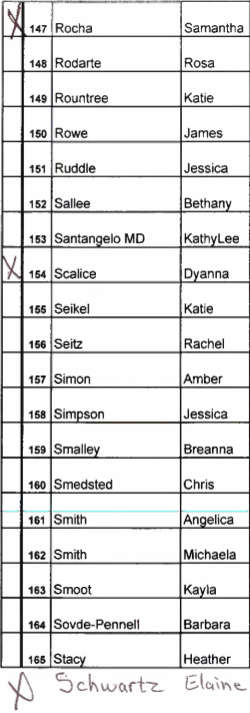 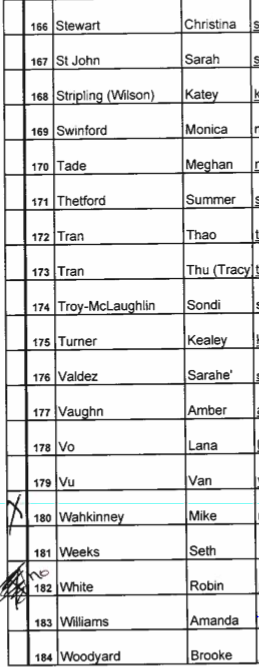 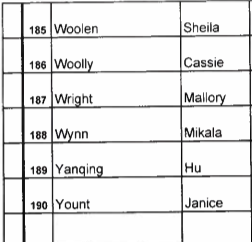 